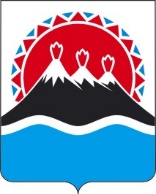 П О С Т А Н О В Л Е Н И ЕГУБЕРНАТОРА КАМЧАТСКОГО КРАЯг. Петропавловск-КамчатскийВ целях выявления лучших инициатив в системе государственного управления Камчатского края, повышения эффективности осуществления соответствующей сферы деятельности государственных органов Камчатского края, организованной в соответствии с принципами бережливого управления, и реализации приоритетных направлений формирования кадрового состава государственной гражданской службы Камчатского края, установленных частью 2 статьи 60 Федерального закона «О государственной гражданской службе Российской Федерации»ПОСТАНОВЛЯЮ:1. Утвердить Положение о Конкурсе по внедрению технологии бережливого управления в деятельность государственных органов Камчатского края «Моя инициатива» (далее – Положение) согласно приложению к настоящему постановлению.2. Определить Администрацию Губернатора Камчатского края организатором конкурса по внедрению технологии бережливого управления в деятельность государственных органов Камчатского края «Моя инициатива» (далее – конкурс). 3. Установить, что организация конкурса осуществляется при обеспечении Министерством экономического развития Камчатского края участия в ней автономной некоммерческой организации «Региональный центр развития компетенций и научных коммуникаций».4. Администрации Губернатора Камчатского края обеспечить:1) определение ежегодно до 1 июня текущего календарного года сроков проведения конкурса, но не позднее чем за 5 календарных дней до его начала. 2) образование конкурсной комиссии по внедрению технологии бережливого управления в деятельность государственных органов Камчатского края «Моя инициатива» (далее – конкурсная комиссия) и утверждение ее персонального состава не позднее 01 сентября 2022 года; (срок установить)3) утверждение порядка участия в конкурсе и методики оценки представленных на Конкурс конкурсных проектов и инициатив не позднее 1 июня 2022 года;4) осуществление организационно-технического обеспечения деятельности конкурсной комиссии.5. Установить, что реализация функций, предусмотренных настоящим постановлением, осуществляется Администрацией Губернатора Камчатского края в пределах бюджетных ассигнований, предусмотренных законом о краевом бюджете.6. Рекомендовать государственным органам Камчатского края, а также краевым государственным организациям, созданным в целях обеспечения реализации полномочий соответствующих государственных органов Камчатского края в установленной сфере их деятельности, принимать участие в Конкурсе в соответствии с Положением, содействовать распространению информации о конкурсе, а также о лучших инициативах внедрения технологии бережливого управления в соответствующей сфере деятельности государственных органов Камчатского края.7. Признать утратившим силу постановление Губернатора Камчатского края от 10.02.2020 № 18 «Об учреждении ежегодного конкурса на звание «Лучший государственный гражданский служащий Камчатского края».8. Настоящее постановление вступает в силу после дня его официального опубликования.Приложение к постановлению Губернатора Камчатского краяот [Дата регистрации] № [Номер документа]Положение
о Конкурсе по внедрению технологии бережливого управления в деятельность государственных органов Камчатского края «Моя инициатива»1. Настоящее Положение определяет порядок организации и проведения конкурса по внедрению технологии бережливого управления в установленной сфере деятельности исполнительных органов государственной власти Камчатского края, аппаратов Законодательного Собрания Камчатского края, Контрольно-счетной палаты Камчатского края, Избирательной комиссии Камчатского края, территориальных избирательных комиссий Камчатского края (далее – государственные органы) «Моя инициатива» (далее – конкурс).2. В целях настоящего Положения применяются следующие понятия:1) бережливое управление – интегрированная система управления, которая базируется на повышении эффективности процессов через снижение всех видов потерь;2) процесс – структурированный набор работ, характеризующийся повторяемостью, и направленный на реализацию определенных функций и достижение целей;3) бережливый проект – комплекс взаимосвязанных мероприятий, ориентированный на оптимизацию внутренней деятельности организации;4) участники конкурса – зарегистрированные на Кадровом портале «Команда развития Камчатского края» в информационно-телекоммуникационной сети «Интернет» по адресу: https://hr.kamgov.ru (далее соответственно – Кадровый портал, сеть «Интернет») в порядке, установленном для участия в Краевом кадровом проекте «Команда развития Камчатского края: жить и работать на Камчатке!», реализуемого в соответствии с распоряжением Губернатора Камчатского края от 02.11.2020 № 901-Р, и подавшие в соответствии с настоящим Положением электронную заявку для участия в конкурсе (далее – заявка):а) гражданские служащие Камчатского края, замещающие должности государственной гражданской службы Камчатского края (далее – гражданская служба) в государственных органах (далее – гражданские служащие);б) работники, замещающие должности, не являющиеся должностями гражданской службы в государственных органах (далее – работники государственных органов); в) работники краевых государственных организаций, созданных в целях обеспечения реализации полномочий соответствующих государственных органов в соответствующей сфере их деятельности (далее соответственно – работники краевых организаций, краевые организации);5) организатор конкурса – уполномоченный Губернатором Камчатского края исполнительный орган государственной власти Камчатского края; 6) экспертная группа – представители находящейся в ведении Министерства экономического развития Камчатского края автономной некоммерческой организации «Региональный центр развития компетенций и научных коммуникаций», обладающие компетенциями в области бережливого управления.3. Конкурс проводится в целях:1) вовлечения гражданских служащих, работников государственных органов и краевых организаций в творческий процесс постоянного совершенствования и улучшения качества организации деятельности государственных органов, краевых организаций;2) определения лучших проектов, применяемых в государственных органах, краевых организациях;3) выявления лучших инициатив, предлагаемых к реализации участниками конкурса;4) повышения эффективности реализации приоритетных направлений формирования кадрового состава гражданской службы.4. Задачами конкурса являются:1) выявление, поощрение, обеспечение продвижения лучших проектов;2) выявление, оказание содействия и обеспечение реализации лучших инициатив;3) содействие обмену опытом реализации технологии бережливого управления в установленной сфере деятельности государственного органа, краевой организации, применяемого на гражданской службе, а также в краевых организациях;4) стимулирование востребованности и интереса к внедрению новых подходов в деятельности государственных органов, краевых организаций;5) повышение доступности информации о механизмах и достигнутых результатах применения и реализации лучших инициатив;6) создание условий для формирования высококвалифицированного кадрового состава в системе государственного управления.5. В рамках конкурса рассматриваются бережливые проекты и предложения, направленные на повышение эффективности и улучшение деятельности государственных органов, краевых организаций, а также ориентированные на достижение целей и решение задач государственных органов, краевых организаций (далее – проекты, инициативы) с учетом: 1) соблюдения требований к направленности проекта или инициативы:а) на повышение производительности и эффективности труда: решение задач по оптимизации управленческих процессов;б) на оптимизацию офисных процессов (дебюрократизация): решение задач по оптимизации офисных и иных технологических процессов (в том числе сокращение сроков протекания административных и управленческих процессов, сокращение трудоемкости подготовки отчетности, повышение скорости согласований и принятия управленческих решений);в) на вовлечение гражданских служащих, работников государственных органов и краевых организаций в реализацию предложений по улучшениям и внедрению технологий бережливого управления: решение задач по вовлечению гражданских служащих, работников государственных органов и краевых организаций в реализацию управленческой деятельности;2) соблюдения условия о целевом значении проекта или инициативы:а) эффективность использования ресурсов: достижение целей по экономии энергоресурсов, повышению эффективности использования площадей и иное;б) повышение производительности труда: достижение целей по повышению эффективности использования оборудования, по снижению норм времени на исполнение задач;в) улучшение качества: достижение целей по снижению сроков исполнения задач, повышению качества предоставляемых услуг и иное.6. Организатором конкурса ежегодно на Кадровом портале не позднее чем за 5 календарных дней до начала проведения конкурса размещаются объявление о начале подачи заявок с в соответствии с частью 13 настоящего Положения, секретарю комиссии, о сроках, до истечения которого принимаются заявки, условиях проведения конкурса, требованиях к оформлению проектов и инициатив, порядке их рассмотрения и критериях оценки, сроках подведения итогов и иные информационные материалы о конкурсе. Объявление о подаче заявок для участия в конкурсе и информация о конкурсе также по решению организатора конкурса могут рассылаться потенциальным участникам конкурса с использованием сервисов системы объединенных коммуникаций государственных органов, размещаться в иных общедоступных информационных ресурсах в сети «Интернет», содержащих информацию о деятельности государственных органов.7. В рамках конкурса его участниками представляются действующие (реализованные) проекты, подтвержденные документально, и инициативы, предлагаемые участниками конкурса к реализации с учетом предъявляемых к проектам и инициативам требований и условиям в соответствии с 5 настоящего Положения.Также в рамках конкурса представляются действующие проекты, которые представлялись на конкурс в прошлые годы, но не были признаны победителями или призерами. Если комплект документов для участия в конкурсе подавался на конкурс в предыдущие годы, это указывается при заполнении анкеты для участия в конкурсе.8. Для обеспечения объективности, открытости и прозрачности процедуры определения лучших проектов и инициатив в системе государственного управления, а также победителей и призеров из числа представителей государственных органов, краевых организаций проведение конкурса осуществляется конкурсной комиссией.9. Конкурсную комиссию возглавляет представитель организатора конкурса. Состав комиссии формируется организатором конкурса из числа представителей государственных органов, краевых организаций, экспертов – специалистов, обладающих компетенциями в области бережливого управления, привлекаемых с их согласия и на безвозмездной основе.10. Конкурсная комиссия с учетом Порядка участия в конкурсе и в соответствии с методикой оценки представленных на Конкурс конкурсных проектов и инициатив, утвержденной организатором конкурса (далее – Методика оценки проектов и инициатив) осуществляет изучение комплектов документов, представленных на конкурс, и оценку проектов и инициатив.11. Конкурс проводится по следующим номинациям:1) «Лучший проект по внедрению технологии бережливого управления в установленной сфере деятельности государственного органа»;2) «Лучший проект по внедрению технологии бережливого управления в установленной сфере деятельности краевой организации»;3) «Лучшая инициатива по внедрению технологии бережливого управления в установленной сфере деятельности государственного органа»;4) «Лучшая инициатива по внедрению технологии бережливого управления в установленной сфере деятельности краевой организации».12. Один участник конкурса имеет возможность принять участие только в одной номинации конкурса. При этом в каждой номинации, указанной в части 12 настоящего Положения, конкурсной комиссией определяется один победитель и один призер.13. К заявке, заполняемой в виде резюме на кадровом портале, прикрепляется презентация. Одновременно секретарю комиссии направляются в электронном виде (при необходимости):1) правовые акты или их проекты (при наличии); 2) документы, подтверждающие применение проекта (при наличии);3) другие документы и материалы (при наличии).14. Представляемый на конкурс комплект документов должен содержать информацию об утвержденных правовых актах, направленных на внедрение и обеспечение успешной реализации проекта или инициативы. В случае отсутствия утвержденных нормативных правовых актов по проекту или инициативе в представляемом на конкурс комплекте документов отражается информация об их отсутствии.Представляемый на конкурс комплект документов может содержать информацию о документах, предусмотренных проектом или инициативой (в том числе отчеты, таблицы, справки, анкеты и другие аналитические материалы), подтверждающих внедрение и распространение проекта, в том числе отзывы на проект, аудио- и видеоматериалы, другие документы и сведения.15. Основанием для принятия конкурсной комиссией решения о допуске (или отказе в допуске) к участию в конкурсе являются соблюдение сроков представления и полнота комплекта документов. 16. При проведении оценки представленных на конкурс проектов и инициатив конкурсная комиссия руководствуется следующими основными критериями:1) новизна и уникальность проекта или инициативы;2) практическая значимость проекта или инициативы, а также возможность использования проекта или реализации инициативы участником конкурса в других государственных органах, краевых организациях;3) сфера применения проекта или инициативы;4) затраты на реализацию проекта или инициативы;5) достигнутые от внедрения проекта эффекты (подтвержденные результаты эффективности), в том числе достигнутые цели и решенные задачи, или ожидаемые результаты реализации инициативы;6) системность и использование комплексного подхода при реализации проекта или разработке инициативы;7) количество государственных служащих, работников краевых организаций, охваченных проектом или инициативой;8) возможность (наличие) автоматизации проекта или инициативы;9) необходимость дополнительного специального обучения гражданских служащих, работников краевых организаций по вопросам реализации проекта или инициативы.17. На основе изучения комплектов документов, представленных на конкурс, и оценки проектов и инициатив с участием экспертной группы в соответствии с Методикой оценки проектов и инициатив, утверждаемой организатором конкурса, конкурсная комиссия определяет победителей и призеров конкурса.Результаты конкурса ежегодно не позднее 10 ноября текущего календарного года оформляются протоколом конкурсной комиссии секретарем конкурсной комиссии, на основании которого организатор конкурса утверждает итоги его проведения.На мероприятие по подведению итогов конкурса, проводимое организатором конкурса, приглашаются члены конкурсной комиссии, победители, а также представители иных заинтересованных государственных органов, краевых организаций.18. Организатор конкурса определяет дату награждения победителей и призеров конкурса в течение 14 рабочих дней со дня проведения заседания конкурсной комиссии, на котором были подведены итоги конкурса.Награждение победителей и призеров конкурса осуществляется Губернатором Камчатского края или уполномоченным им представителем в торжественной обстановке с участием средств массовой информации на мероприятии по подведению итогов конкурса.19. Победители и призеры конкурса награждаются Почетными дипломами Губернатора Камчатского края в соответствии с Положением о Почетной грамоте Губернатора и Почетном дипломе Губернатора Камчатского края, утвержденным постановлением Губернатора Камчатского края от 24.12.2019 
№ 106 «Об отдельных видах наград Камчатского края и поощрениях Губернатора Камчатского края» и единовременным денежным поощрением в размере 140 тысяч рублей и 50 тысяч рублей (после вычета налога на доходы физических лиц) соответственно. 20. Решение о единовременном денежном поощрении победителей и призеров конкурса в рамках рассмотренных конкурной комиссии номинаций оформляется распоряжением Губернатора Камчатского края. 21. Выплата поощрения, указанного в части 19 осуществляется в текущем финансовом году путем перечисления средств краевого бюджета с лицевого счета Администрации Губернатора Камчатского края, открытого в Управлении Федерального казначейства по г. Петропавловске-Камчатскому, на банковские счета призеров (лауреатов) конкурса, открытые в кредитных организациях, расположенных на территории Российской Федерации, на основании распоряжения Губернатора Камчатского края, указанного в части ___ настоящего положения.22. Для перечисления поощрения призеры (лауреаты) Конкурса представляют в Администрацию Губернатора Камчатского края заявление с указанием реквизитов банковского счета, открытого в кредитных организациях, расположенных на территории Российской Федерации, копию паспорта, сведения об индивидуальном номере налогоплательщика (если присваивался налоговыми органами), о страховом номере индивидуального лицевого счета.23 Перечисление поощрения на счет призера (лауреата) Конкурса осуществляется за вычетом налога на доходы физического лица после представления призером Конкурса документов, указанных в части 22 настоящего Положения.24. Участники конкурса информируются о его результатах посредством размещения в срок не позднее 5 рабочих дней со дня проведения мероприятия по подведению итогов конкурса информации на кадровом портале и иных открытых информационных ресурсах в сети «Интернет».25. Победители и призеры конкурса по решению организатора конкурса могут быть приглашены для выступлений на заседание конкурсной комиссии по подведению итогов конкурса, а также на мероприятия по обмену опытом и внедрению в системе государственного управления лучших проектов и инициатив, ориентированных на обмен практическим опытом (далее – мероприятия по обмену опытом).26. Государственным органам, краевым организациям, проекты которых вошли в число победителей и призеров конкурса, может быть предложено выступить в качестве площадки для проведения мероприятий по обмену опытом.27. По итогам конкурса организатор конкурса:1) формирует базу данных лучших проектов и инициатив, размещаемую в Кадровом портале;2) обеспечивает координацию мероприятий по обмену опытом, проводимых на площадках государственных органов, краевых организаций, проекты и инициативы которых вошли в число победителей и (или) призеров конкурса.5) «Пояснительная запискак проекту постановления Губернатора Камчатского края «Конкурсе по внедрению технологии бережливого управления в деятельность государственных органов Камчатского края «Моя инициатива» Настоящий проект разработан в целях выявления лучших инициатив в системе государственного управления Камчатского края, повышения эффективности осуществления соответствующей сферы деятельности государственных органов Камчатского края, организованной в соответствии с принципами бережливого управления, и реализации приоритетных направлений формирования кадрового состава государственной гражданской службы Камчатского края, установленных частью 2 статьи 60 Федерального закона «О государственной гражданской службе Российской Федерации».К основным задачам конкурса относятся:содействие обмену опытом реализации технологии бережливого управления в установленной сфере деятельности государственного органа, краевой организации, применяемого на гражданской службе, а также в краевых организациях;вовлечение гражданских служащих, работников государственных органов и краевых организаций в реализацию предложений по улучшениям и внедрению технологий бережливого управления: решение задач по вовлечению гражданских служащих, работников государственных органов и краевых организаций в реализацию управленческой деятельности.В рамках конкурса предлагается рассматривать бережливые проекты и предложения, направленные на повышение эффективности и улучшение деятельности государственных органов, краевых организаций, а также ориентированные на достижение целей и решение задач государственных органов, краевых организаций.Организация конкурса будет осуществляться при обеспечении Министерством экономического развития Камчатского края участия в ней автономной некоммерческой организации «Региональный центр развития компетенций и научных коммуникаций».Кроме этого, настоящим проектом признается утратившим силу постановление Губернатора Камчатского края от 10.02.2020 № 18 «Об учреждении ежегодного конкурса на звание Лучший государственный гражданский служащий Камчатского края».Для реализации проекта постановления Губернатора Камчатского края не потребуется дополнительного финансирования из краевого бюджета. Проект постановления Губернатора Камчатского края 23 мая 2022 года размещен на Едином портале проведения независимой антикоррупционной экспертизы и общественного обсуждения проектов нормативных правовых актов Камчатского края (htths://npaproject.kamgov.ru) для обеспечения возможности проведения в срок до 1 июня 2022 года независимой антикоррупционной экспертизы.Проект постановления Губернатора Камчатского края не подлежит оценке регулирующего воздействия в соответствии с постановлением Правительства Камчатского края от 06.06.2013 № 233-П «Об утверждении Порядка проведения оценки регулирующего воздействия проектов нормативных правовых актов Камчатского края и экспертизы нормативных правовых актов Камчатского края».[Дата регистрации]№[Номер документа]О Конкурсе по внедрению технологии бережливого управления в деятельность государственных органов Камчатского края «Моя инициатива»[горизонтальный штамп подписи 1]В.В. Солодов